IMAGEM 1 – p.5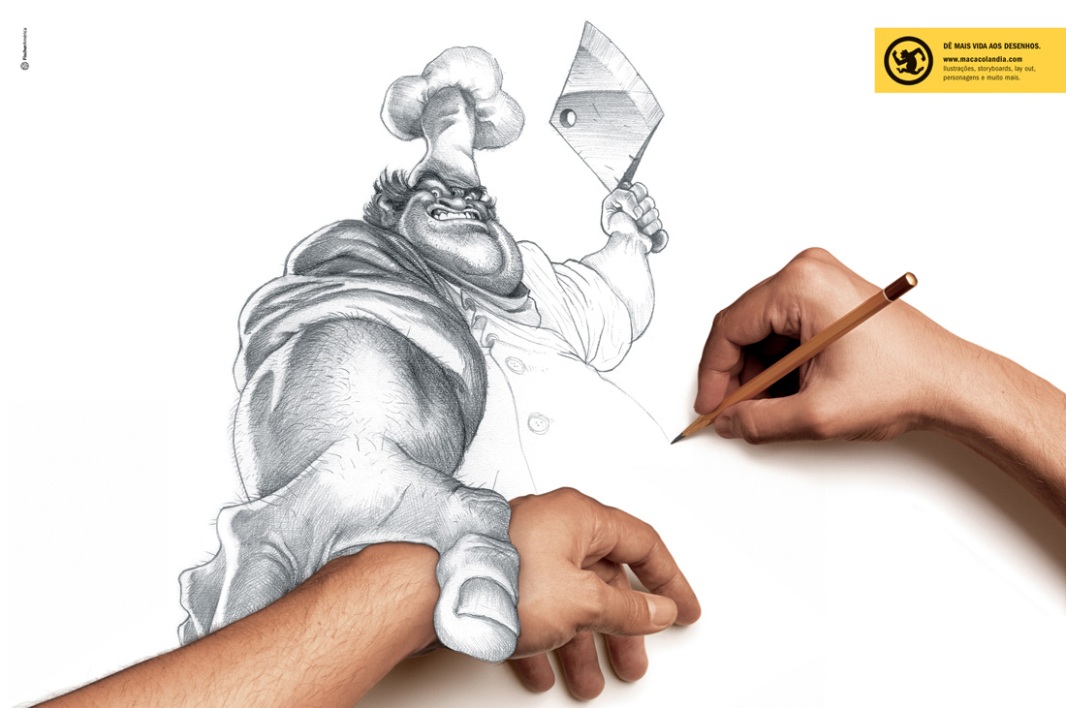 IMAGEM 2 – p.7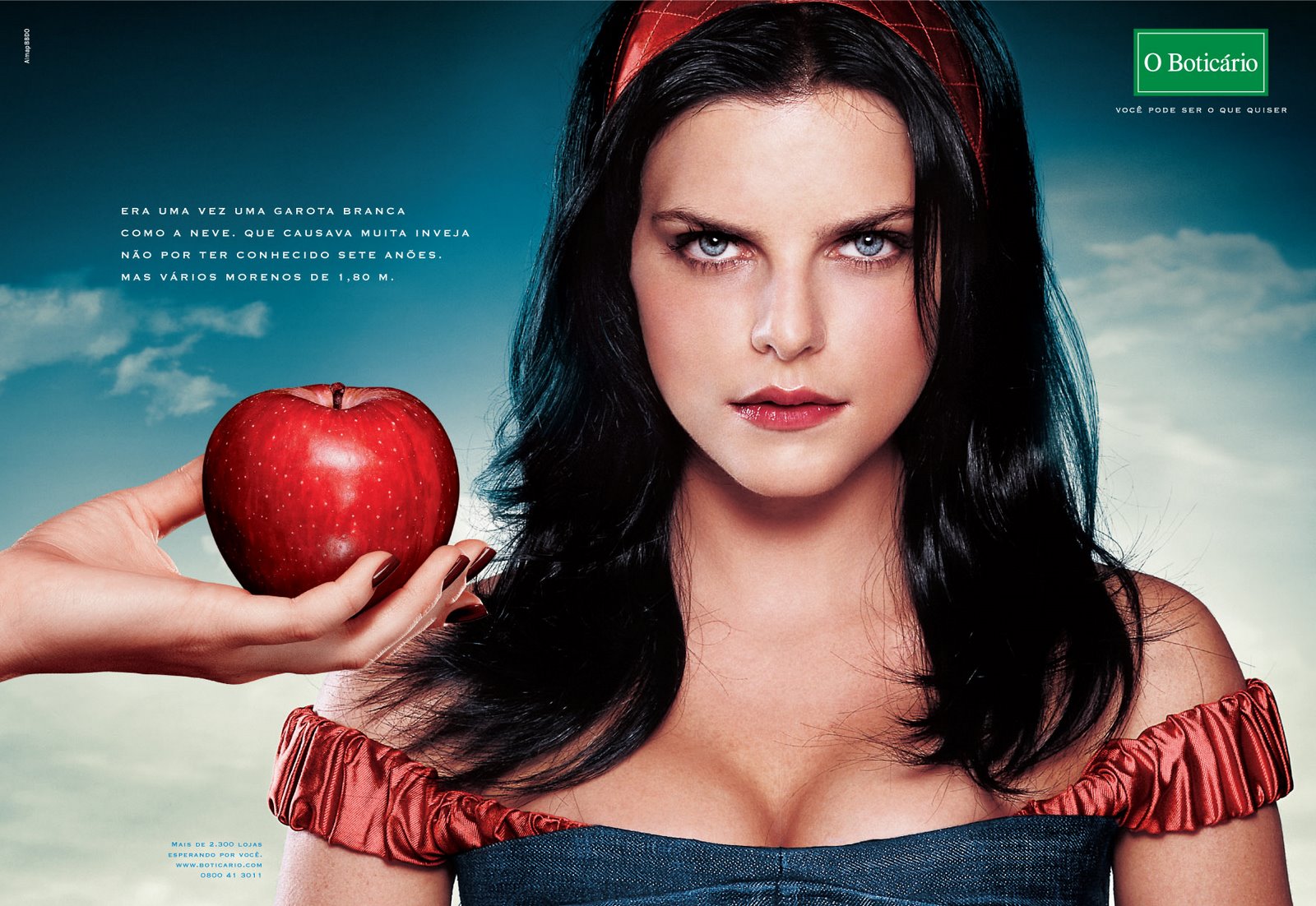 IMAGEM 3 – p.10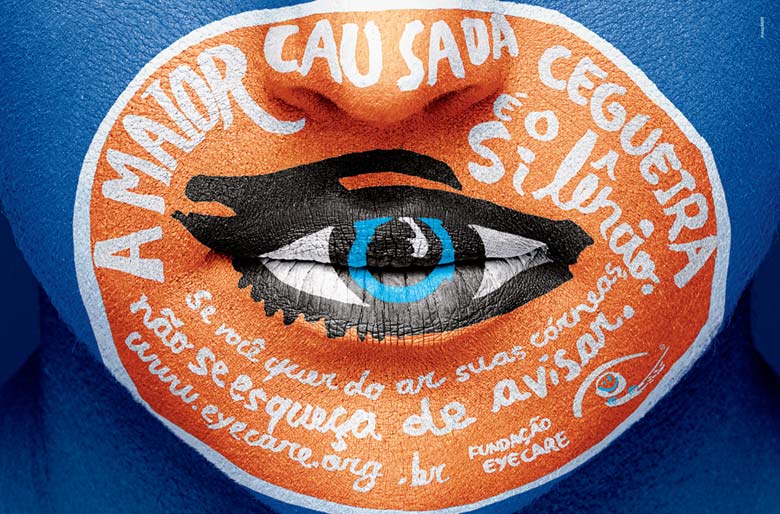 